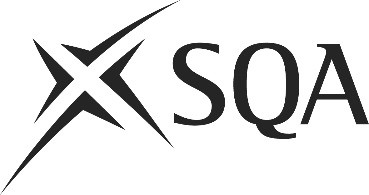 Unit PPL1HK4 (HL2V 04)	Help to Clean and Maintain Furnished AreasI confirm that the evidence detailed in this unit is my own work.I confirm that the candidate has achieved all the requirements of this unit.I confirm that the candidate’s sampled work meets the standards specified for this unit and may be presented for external verification.Unit PPL1HK4 (HL2V 04)	Help to Clean and Maintain Furnished AreasThis page is intentionally blankUnit PPL1HK4 (HL2V 04)	Help to Clean and Maintain Furnished AreasUnit PPL1HK4 (HL2V 04)	Help to Clean and Maintain Furnished AreasUnit PPL1HK4 (HL2V 04)	Help to Clean and Maintain Furnished AreasUnit PPL1HK4 (HL2V 04)	Help to Clean and Maintain Furnished AreasUnit PPL1HK4 (HL2V 04)	Help to Clean and Maintain Furnished AreasUnit PPL1HK4 (HL2V 04)	Help to Clean and Maintain Furnished AreasSupplementary evidenceCandidate’s nameCandidate’s signatureDateAssessor’s nameAssessor’s signatureDateCountersigning — Assessor’s name(if applicable)Countersigning — Assessor’s signature(if applicable)DateInternal verifier’s nameInternal verifier’s signatureDateCountersigning — Internal verifier’s name(if applicable)Countersigning — Internal verifier’s signature(if applicable)DateExternal Verifier’s initials and date (if sampled)Unit overviewThis unit is about preparing and cleaning surfaces such as wood, plastic and fabric. It also covers cleaning floors and floor coverings such as carpets, vinyl and cork. Finally the unit deals with servicing furnished areas, for example checking heating/lighting and emptying bins. It is for housekeeping assistants and cleaners who regularly clean these areas. The cleanliness and appearance of areas in all types of establishments plays a key part of ensuring guest satisfaction. Guests or customers can be very quick to comment particularly on social media platforms. This could be a lobby in a hotel, a guest area in a residential home, the dining room in a bed and breakfast as well as bedrooms.When you have completed this unit you will be able to demonstrate your understanding of and ability to:Help to clean and maintain furnished areasSufficiency of evidenceThere must be sufficient evidence to ensure that the candidate can consistently achieve the required standard over a period of time in the workplace or approved realistic working environment.Performance criteriaPerformance criteriaPerformance criteriaYou must do:You must do:You must do:There must be evidence for all Performance Criteria (PC). The assessor must assess Performance Criteria (PC) 1–20 by directly observing the candidate’s work.There must be evidence for all Performance Criteria (PC). The assessor must assess Performance Criteria (PC) 1–20 by directly observing the candidate’s work.There must be evidence for all Performance Criteria (PC). The assessor must assess Performance Criteria (PC) 1–20 by directly observing the candidate’s work.Clean surfaces, furnishings, fixtures and fittings1	Check timescales for planned workload.2	Prepare the work area for cleaning.3	Check and prepare cleaning equipment in line with the manufacturers' instructions prior to use.4	Clean surfaces, furnishings and fittings so that they are free from dust, debris and removable marks.5	Follow the manufacturers' instructions when using equipment and materials.6	Deal with cleaning equipment correctly after use.7	Convey a positive image of the organisation when coming into contact with customers and other members of staff.Clean floors and floor coverings8	Check timescales for planned workload.9	Prepare the work area for cleaning.10	Check and prepare cleaning equipment and materials in line with the manufacturers' instructions prior to use.11	Clean floor and floor coverings safely and systematically.12	Check finished floors and floor coverings are dry and free from dust, dirt debris and removable marks.13	Dispose of waste and dirty water correctly and safely.14	Clean and store cleaning equipment and materials correctly after use.15	Convey a positive image of the organisation when coming into contact with customers and other members of staff.Service furnished areas16	Check that heating, lighting and ventilation systems are set correctly.17	Check that furnished areas are free from unpleasant smells.18	Empty waste bins and leave them clean and ready for use.19	Prepare waste for collection, sorting it in line with environmental and sustainability procedures.20	Convey a positive image of the organisation when coming into contact with customers and other members of staff.Evidence referenceEvidence descriptionDatePerformance criteriaPerformance criteriaPerformance criteriaPerformance criteriaPerformance criteriaPerformance criteriaPerformance criteriaPerformance criteriaPerformance criteriaPerformance criteriaPerformance criteriaPerformance criteriaPerformance criteriaPerformance criteriaPerformance criteriaPerformance criteriaPerformance criteriaPerformance criteriaPerformance criteriaPerformance criteriaEvidence referenceEvidence descriptionDateWhat you must doWhat you must doWhat you must doWhat you must doWhat you must doWhat you must doWhat you must doWhat you must doWhat you must doWhat you must doWhat you must doWhat you must doWhat you must doWhat you must doWhat you must doWhat you must doWhat you must doWhat you must doWhat you must doWhat you must doEvidence referenceEvidence descriptionDate1234567891011121314151617181920Scope/RangeScope/RangeScope/RangeScope/RangeScope/RangeWhat you must cover:What you must cover:What you must cover:What you must cover:What you must cover:All scope/range must be covered. There must be performance evidence, gathered through direct observation by the assessor of the candidate’s work for:All scope/range must be covered. There must be performance evidence, gathered through direct observation by the assessor of the candidate’s work for:All scope/range must be covered. There must be performance evidence, gathered through direct observation by the assessor of the candidate’s work for:All scope/range must be covered. There must be performance evidence, gathered through direct observation by the assessor of the candidate’s work for:All scope/range must be covered. There must be performance evidence, gathered through direct observation by the assessor of the candidate’s work for:all from preparation of work area: a	use of personal protective equipment b	putting up hazard warning signs c	protecting surrounding areasthree from:d	wood e	plastic or vinyl or linoleum or laminate f	glass g	ceramic or stone or marble or granite h	metal i	painted surfaces j	fabrictwo from: k	manual equipment l	powered equipment m	cleaning chemicals one from: n	hazardous wasteo	non-hazardous wastetwo from:p	external collection q	incineration or compression r	recyclingEvidence for the remaining points under ‘what you must cover’ may be assessed through questioning or witness testimony.Evidence for the remaining points under ‘what you must cover’ may be assessed through questioning or witness testimony.Evidence for the remaining points under ‘what you must cover’ may be assessed through questioning or witness testimony.Evidence for the remaining points under ‘what you must cover’ may be assessed through questioning or witness testimony.Evidence for the remaining points under ‘what you must cover’ may be assessed through questioning or witness testimony.Evidence referenceEvidence descriptionDateScope/RangeScope/RangeScope/RangeScope/RangeScope/RangeScope/RangeScope/RangeScope/RangeScope/RangeScope/RangeScope/RangeScope/RangeScope/RangeScope/RangeScope/RangeScope/RangeScope/RangeScope/RangeEvidence referenceEvidence descriptionDateWhat you must coverWhat you must coverWhat you must coverWhat you must coverWhat you must coverWhat you must coverWhat you must coverWhat you must coverWhat you must coverWhat you must coverWhat you must coverWhat you must coverWhat you must coverWhat you must coverWhat you must coverWhat you must coverWhat you must coverWhat you must coverEvidence referenceEvidence descriptionDateabcdefghijklmnopqrKnowledge and understandingKnowledge and understandingEvidence referenceand dateWhat you must know and understandWhat you must know and understandEvidence referenceand dateFor those knowledge statements that relate to how the candidate should do something, the assessor may be able to infer that the candidate has the necessary knowledge from observing their performance or checking products of their work. In all other cases, evidence of the candidate’s knowledge and understanding must be gathered by alternative methods of assessment (eg oral or written questioning).For those knowledge statements that relate to how the candidate should do something, the assessor may be able to infer that the candidate has the necessary knowledge from observing their performance or checking products of their work. In all other cases, evidence of the candidate’s knowledge and understanding must be gathered by alternative methods of assessment (eg oral or written questioning).Evidence referenceand dateClean surfaces, furnishings, fixtures and fittingsClean surfaces, furnishings, fixtures and fittingsClean surfaces, furnishings, fixtures and fittings1Why it is important to consider timescales when cleaning and maintaining furnished areas.2Why it is important to convey a positive image of your organisation to customers and other staff whilst working.3Why you should wear personal protective equipment when cleaning.4Why you should not mix cleaning materials.5Why you should put up hazard signs and protect surrounding areas.6Why you should get rid of all traces of cleaning materials from interior surfaces, furnishings, fixtures and fittings.7What precautions you should take when using ladders or moving furniture during cleaning.8Why you should protect surrounding areas when cleaning interior surfaces, furnishings, fixtures and fittings.9Why you should follow the manufacturer's instructions when using cleaning equipment and materials.10How to deal with equipment when you have finished using it.11How to identify and report equipment that needs repair or servicing.12Basic legal requirements about the use of cleaning equipment and materials.13What precautions should you take when working above hand height level.Clean floors and floor coveringsClean floors and floor coveringsClean floors and floor coverings14What dangers are caused by water coming into contact with electricity supplies or batteries when cleaning floors and floor coverings.15What precautions you should take to avoid electrocution when cleaning floors and floor coverings.16Why you should follow manufacturers' instructions when using cleaning equipment and materials to clean floors and floor coverings.17How to avoid causing slips when cleaning floors and floor coverings.18How to dispose of used cleaning materials safely and correctly.Knowledge and understandingKnowledge and understandingEvidence referenceand dateWhat you must know and understandWhat you must know and understandEvidence referenceand dateFor those knowledge statements that relate to how the candidate should do something, the assessor may be able to infer that the candidate has the necessary knowledge from observing their performance or checking products of their work. In all other cases, evidence of the candidate’s knowledge and understanding must be gathered by alternative methods of assessment (eg oral or written questioning).For those knowledge statements that relate to how the candidate should do something, the assessor may be able to infer that the candidate has the necessary knowledge from observing their performance or checking products of their work. In all other cases, evidence of the candidate’s knowledge and understanding must be gathered by alternative methods of assessment (eg oral or written questioning).Evidence referenceand dateService furnished areasService furnished areasService furnished areas19What the different environmental conditions are and why it is important to maintain them appropriately.20Why waste should be handled and disposed of correctly.21What the different ways of dealing with waste and why it is important to use the appropriate one.22Why it is important to correctly identify waste and how you can identify hazardous waste.EvidenceEvidenceDate123456Assessor feedback on completion of the unit